A tantárgy          leírása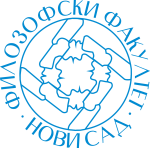 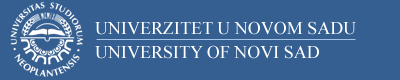 A tantárgy          leírásaBölcsészettudományi Kar ÚjvidékBölcsészettudományi Kar ÚjvidékÁLTALÁNOS INFORMÁCIÓKÁLTALÁNOS INFORMÁCIÓKÁLTALÁNOS INFORMÁCIÓKÁLTALÁNOS INFORMÁCIÓKTanulmányi program, melyet a tanterv ajánlTanulmányi program, melyet a tanterv ajánlTörténelemTörténelemA tantárgy megnevezéseA tantárgy megnevezéseA Balkán- félsziget újkori történelmeA Balkán- félsziget újkori történelmeA tantárgy jelszavaA tantárgy jelszavaA tantárgy típusa A tantárgy típusa szabadon választhatószabadon választhatóA tantárgy elérhetőségi szintjeA tantárgy elérhetőségi szintjeBachelor (alapképzés)Bachelor (alapképzés)Tanulmányi terület (Kérjük tekintse meg a  ISCED)Tanulmányi terület (Kérjük tekintse meg a  ISCED)Történelem és RégészetTörténelem és RégészetA tantárgy hallgatási idejeA tantárgy hallgatási idejeTéli szemeszterTéli szemeszterA tantárgy elérhetősége (amennyiben meg van hirdetve)A tantárgy elérhetősége (amennyiben meg van hirdetve)V. szemeszterV. szemeszterA meghirdetett ECTS száma A meghirdetett ECTS száma 66A tanár/ tanárok neveA tanár/ tanárok neveDr Zoltán Györe, MA Attila PfeifferDr Zoltán Györe, MA Attila PfeifferKapcsolati személyKapcsolati személyDr Ifigenija RadulovićDr Ifigenija RadulovićA tantárgy tanítási módszereA tantárgy tanítási módszereFrontális (Face-to-face)Frontális (Face-to-face)Tantárgyi előkövetelmények (pl. idegen nyelvi tudás, stb.)Tantárgyi előkövetelmények (pl. idegen nyelvi tudás, stb.)TANTÁRGY CÉLJA ÉS ÁTTEKINTÉSE (max 5-10 mondat) TANTÁRGY CÉLJA ÉS ÁTTEKINTÉSE (max 5-10 mondat) TANTÁRGY CÉLJA ÉS ÁTTEKINTÉSE (max 5-10 mondat) TANTÁRGY CÉLJA ÉS ÁTTEKINTÉSE (max 5-10 mondat) A hallgatók tudása új ismeretekkel bővül a közép- európai történelem 1790-1918 tartó időszakáról. A kurzus során a diákok megismerkednek az adott térség legfontosabb eseményeivel, folyamataival, problémáival, és a legjelentősebb történelmi személyeivel az újkor időszakában. A hallgatók betekintést nyernek a közép- európai nemzetek egymás közti kapcsolataiba, valamint azok és a balkáni népek viszonyát is ismertetjük. Térbeni meghatározás: a mai Csehország, Lengyelország, Szlovákia, Ausztria, Magyarország, Vajdaság, Erdély, Szlovénia, Horvátország, valamint Bosznia Hercegovina 1878 után.  A tantárgy célja, hogy fejlessze a hallgatók kritikai gondolkodásmódját, valamint a széles látókörű hozzáállását, amit később felhasználhatnak, amikor önállóan beszélnek e többnemzetiségű térség összetett politikai, népesedési és kulturális fogalmairól.A hallgatók tudása új ismeretekkel bővül a közép- európai történelem 1790-1918 tartó időszakáról. A kurzus során a diákok megismerkednek az adott térség legfontosabb eseményeivel, folyamataival, problémáival, és a legjelentősebb történelmi személyeivel az újkor időszakában. A hallgatók betekintést nyernek a közép- európai nemzetek egymás közti kapcsolataiba, valamint azok és a balkáni népek viszonyát is ismertetjük. Térbeni meghatározás: a mai Csehország, Lengyelország, Szlovákia, Ausztria, Magyarország, Vajdaság, Erdély, Szlovénia, Horvátország, valamint Bosznia Hercegovina 1878 után.  A tantárgy célja, hogy fejlessze a hallgatók kritikai gondolkodásmódját, valamint a széles látókörű hozzáállását, amit később felhasználhatnak, amikor önállóan beszélnek e többnemzetiségű térség összetett politikai, népesedési és kulturális fogalmairól.A hallgatók tudása új ismeretekkel bővül a közép- európai történelem 1790-1918 tartó időszakáról. A kurzus során a diákok megismerkednek az adott térség legfontosabb eseményeivel, folyamataival, problémáival, és a legjelentősebb történelmi személyeivel az újkor időszakában. A hallgatók betekintést nyernek a közép- európai nemzetek egymás közti kapcsolataiba, valamint azok és a balkáni népek viszonyát is ismertetjük. Térbeni meghatározás: a mai Csehország, Lengyelország, Szlovákia, Ausztria, Magyarország, Vajdaság, Erdély, Szlovénia, Horvátország, valamint Bosznia Hercegovina 1878 után.  A tantárgy célja, hogy fejlessze a hallgatók kritikai gondolkodásmódját, valamint a széles látókörű hozzáállását, amit később felhasználhatnak, amikor önállóan beszélnek e többnemzetiségű térség összetett politikai, népesedési és kulturális fogalmairól.A hallgatók tudása új ismeretekkel bővül a közép- európai történelem 1790-1918 tartó időszakáról. A kurzus során a diákok megismerkednek az adott térség legfontosabb eseményeivel, folyamataival, problémáival, és a legjelentősebb történelmi személyeivel az újkor időszakában. A hallgatók betekintést nyernek a közép- európai nemzetek egymás közti kapcsolataiba, valamint azok és a balkáni népek viszonyát is ismertetjük. Térbeni meghatározás: a mai Csehország, Lengyelország, Szlovákia, Ausztria, Magyarország, Vajdaság, Erdély, Szlovénia, Horvátország, valamint Bosznia Hercegovina 1878 után.  A tantárgy célja, hogy fejlessze a hallgatók kritikai gondolkodásmódját, valamint a széles látókörű hozzáállását, amit később felhasználhatnak, amikor önállóan beszélnek e többnemzetiségű térség összetett politikai, népesedési és kulturális fogalmairól.A TANTÁRGY ELVÉGZÉÉVEL JÁRÓ EREDMÉNYEK (tudás és képességek)A TANTÁRGY ELVÉGZÉÉVEL JÁRÓ EREDMÉNYEK (tudás és képességek)A TANTÁRGY ELVÉGZÉÉVEL JÁRÓ EREDMÉNYEK (tudás és képességek)A TANTÁRGY ELVÉGZÉÉVEL JÁRÓ EREDMÉNYEK (tudás és képességek)A hallgatók a kurzus végére a legújabb történelmi kutatások eredményeivel összhangban értelmezni tudják majd azokat a fontos eseményeket, folyamatokat, fogalmakat és személyeket, melyek jelentős hatással voltak a közép- európai történelemre az 1790-1918 közti időszakban. A hallgatók megismerik Közép- Európa, történelmi földrajzi helyzetéből adódó  sajátos kultúráját és mentalitását.A hallgatók a kurzus végére a legújabb történelmi kutatások eredményeivel összhangban értelmezni tudják majd azokat a fontos eseményeket, folyamatokat, fogalmakat és személyeket, melyek jelentős hatással voltak a közép- európai történelemre az 1790-1918 közti időszakban. A hallgatók megismerik Közép- Európa, történelmi földrajzi helyzetéből adódó  sajátos kultúráját és mentalitását.A hallgatók a kurzus végére a legújabb történelmi kutatások eredményeivel összhangban értelmezni tudják majd azokat a fontos eseményeket, folyamatokat, fogalmakat és személyeket, melyek jelentős hatással voltak a közép- európai történelemre az 1790-1918 közti időszakban. A hallgatók megismerik Közép- Európa, történelmi földrajzi helyzetéből adódó  sajátos kultúráját és mentalitását.A hallgatók a kurzus végére a legújabb történelmi kutatások eredményeivel összhangban értelmezni tudják majd azokat a fontos eseményeket, folyamatokat, fogalmakat és személyeket, melyek jelentős hatással voltak a közép- európai történelemre az 1790-1918 közti időszakban. A hallgatók megismerik Közép- Európa, történelmi földrajzi helyzetéből adódó  sajátos kultúráját és mentalitását.TANTÁRGY FELÉPÍTÉSE (körvonalak és témák összegzése)TANTÁRGY FELÉPÍTÉSE (körvonalak és témák összegzése)TANTÁRGY FELÉPÍTÉSE (körvonalak és témák összegzése)TANTÁRGY FELÉPÍTÉSE (körvonalak és témák összegzése)Előadások: A francia forradalom és a napóleoni háborúk hatásai. A nacionalizmus és a liberalizmus térnyerése a közép-európai népek körében. A nemzetébredések hajnala. Ausztria népeinek gazdasági és kulturális fejlődése. A Monarchia demográfiai helyzete. Vormärz. Forradalmi események a Habsburg Monarchiában és azok eredményei. A szerb vajdaság és a temesi bánság. A Bach-rendszer kül-és belpolitikája és az ország gazdasági fejlődése. A kiegyezés. A dualizmus korabeli politikai és gazdasági viszonyok. A nemzetek közti viszonyok. Agrárhelyzet. A közép-európai népek kulturális és tudományos fejlődése a dualizmus korában. Az Osztrák-magyar Monarchia külpolitikája. Bosznia és Hercegovina okkupációja. Osztrák uralom Boszniában és Hercegovinában. A nemzetközi és a népek közötti viszonyok elmérgesedése az Osztrák-magyar Monarchiában. Az Osztrák-magyar Monarchia az első világháborúban. A Monarchia széthullása 1918-ben. Gyakorlatok: történelmi források olvasása, kritikai hozzáállás, valamint a széleskörű látásmód kiépítése a hallgatóknál, hogy mindezekkel felvértezve értelmezni tudják a legfontosabb történelmi forrásokat és a szakirodalmat  a közép-európai térség újkori történelmével kapcsolatban.Előadások: A francia forradalom és a napóleoni háborúk hatásai. A nacionalizmus és a liberalizmus térnyerése a közép-európai népek körében. A nemzetébredések hajnala. Ausztria népeinek gazdasági és kulturális fejlődése. A Monarchia demográfiai helyzete. Vormärz. Forradalmi események a Habsburg Monarchiában és azok eredményei. A szerb vajdaság és a temesi bánság. A Bach-rendszer kül-és belpolitikája és az ország gazdasági fejlődése. A kiegyezés. A dualizmus korabeli politikai és gazdasági viszonyok. A nemzetek közti viszonyok. Agrárhelyzet. A közép-európai népek kulturális és tudományos fejlődése a dualizmus korában. Az Osztrák-magyar Monarchia külpolitikája. Bosznia és Hercegovina okkupációja. Osztrák uralom Boszniában és Hercegovinában. A nemzetközi és a népek közötti viszonyok elmérgesedése az Osztrák-magyar Monarchiában. Az Osztrák-magyar Monarchia az első világháborúban. A Monarchia széthullása 1918-ben. Gyakorlatok: történelmi források olvasása, kritikai hozzáállás, valamint a széleskörű látásmód kiépítése a hallgatóknál, hogy mindezekkel felvértezve értelmezni tudják a legfontosabb történelmi forrásokat és a szakirodalmat  a közép-európai térség újkori történelmével kapcsolatban.Előadások: A francia forradalom és a napóleoni háborúk hatásai. A nacionalizmus és a liberalizmus térnyerése a közép-európai népek körében. A nemzetébredések hajnala. Ausztria népeinek gazdasági és kulturális fejlődése. A Monarchia demográfiai helyzete. Vormärz. Forradalmi események a Habsburg Monarchiában és azok eredményei. A szerb vajdaság és a temesi bánság. A Bach-rendszer kül-és belpolitikája és az ország gazdasági fejlődése. A kiegyezés. A dualizmus korabeli politikai és gazdasági viszonyok. A nemzetek közti viszonyok. Agrárhelyzet. A közép-európai népek kulturális és tudományos fejlődése a dualizmus korában. Az Osztrák-magyar Monarchia külpolitikája. Bosznia és Hercegovina okkupációja. Osztrák uralom Boszniában és Hercegovinában. A nemzetközi és a népek közötti viszonyok elmérgesedése az Osztrák-magyar Monarchiában. Az Osztrák-magyar Monarchia az első világháborúban. A Monarchia széthullása 1918-ben. Gyakorlatok: történelmi források olvasása, kritikai hozzáállás, valamint a széleskörű látásmód kiépítése a hallgatóknál, hogy mindezekkel felvértezve értelmezni tudják a legfontosabb történelmi forrásokat és a szakirodalmat  a közép-európai térség újkori történelmével kapcsolatban.Előadások: A francia forradalom és a napóleoni háborúk hatásai. A nacionalizmus és a liberalizmus térnyerése a közép-európai népek körében. A nemzetébredések hajnala. Ausztria népeinek gazdasági és kulturális fejlődése. A Monarchia demográfiai helyzete. Vormärz. Forradalmi események a Habsburg Monarchiában és azok eredményei. A szerb vajdaság és a temesi bánság. A Bach-rendszer kül-és belpolitikája és az ország gazdasági fejlődése. A kiegyezés. A dualizmus korabeli politikai és gazdasági viszonyok. A nemzetek közti viszonyok. Agrárhelyzet. A közép-európai népek kulturális és tudományos fejlődése a dualizmus korában. Az Osztrák-magyar Monarchia külpolitikája. Bosznia és Hercegovina okkupációja. Osztrák uralom Boszniában és Hercegovinában. A nemzetközi és a népek közötti viszonyok elmérgesedése az Osztrák-magyar Monarchiában. Az Osztrák-magyar Monarchia az első világháborúban. A Monarchia széthullása 1918-ben. Gyakorlatok: történelmi források olvasása, kritikai hozzáállás, valamint a széleskörű látásmód kiépítése a hallgatóknál, hogy mindezekkel felvértezve értelmezni tudják a legfontosabb történelmi forrásokat és a szakirodalmat  a közép-európai térség újkori történelmével kapcsolatban.TANULÁS ÉS TANÍTÁS (tanulási és tanítási folyamatok és aktivitások)TANULÁS ÉS TANÍTÁS (tanulási és tanítási folyamatok és aktivitások)TANULÁS ÉS TANÍTÁS (tanulási és tanítási folyamatok és aktivitások)TANULÁS ÉS TANÍTÁS (tanulási és tanítási folyamatok és aktivitások)Az előadások alatt a legmodernebb audiovizuális taneszközöket használják az előadók; szemináriumi gyakorlatok, műhelymunkák (források elemzése).Az előadások alatt a legmodernebb audiovizuális taneszközöket használják az előadók; szemináriumi gyakorlatok, műhelymunkák (források elemzése).Az előadások alatt a legmodernebb audiovizuális taneszközöket használják az előadók; szemináriumi gyakorlatok, műhelymunkák (források elemzése).Az előadások alatt a legmodernebb audiovizuális taneszközöket használják az előadók; szemináriumi gyakorlatok, műhelymunkák (források elemzése).SZAKIRODALOMJEGYZÉKSZAKIRODALOMJEGYZÉKSZAKIRODALOMJEGYZÉKSZAKIRODALOMJEGYZÉKAz alább felsorolt könyvek meghatározott fejezetei:Pach Zs. P. (szerk.), Magyarország története 5-7, Budapest, 1976.Galántai J., A Habsburg- Monarchia alkonya: Osztrák- magyar dualizmus, 1867-1918, Budapest, 1985.Jászi O., A Habsburg- Monarchia felbomlása, Budapest, 1983.Mérei Gy., Föderációs tervek Délkelet- Európában és a Habsburg Monarchia: 1840-1918, Budapest, 1965.Komlos J., Az Osztrák- Magyar Monarchia mint közös piac: Ausztria- Magyarország gazdasági fejlődése a tizenkilencedik században, Budapest, 1990.Kocsis A., Fülöó Sz., J., Az első világháború és a Habsburg Monarchia bukása, Budapest, 2017.Romsics I. (szerk.), Magyarország története 12-17, Budapest, 2009. Kann, R. A., A History of the Habsburg Empire 1526-1918, Berkeley, 1974.Taylor, A.J.P., The Habsburg Monarchy, 1809–1918: A History of the Austrian Empire and Austria-Hungary, Chichago, 1976, 279.Bridge, F. R. The Habsburg Monarchy: Among the Great Powers 1815-1918, New York, Münich, 1990, 402.Crankshaw Edward, The Fall of the House of Habsburg, London, 1963, 459.May, Arthur J., The Hapsburg Monarchy, 1867–1914, Cambridge 1951, 532.May, A., The Passing of the Hapsburg Monarchy, 1914–1918, Philadelphia, 1966.D. F. Good, The Economic Rise Of The Habsburg Empire 1750-1914, Berkeley, 1984.Az alább felsorolt könyvek meghatározott fejezetei:Pach Zs. P. (szerk.), Magyarország története 5-7, Budapest, 1976.Galántai J., A Habsburg- Monarchia alkonya: Osztrák- magyar dualizmus, 1867-1918, Budapest, 1985.Jászi O., A Habsburg- Monarchia felbomlása, Budapest, 1983.Mérei Gy., Föderációs tervek Délkelet- Európában és a Habsburg Monarchia: 1840-1918, Budapest, 1965.Komlos J., Az Osztrák- Magyar Monarchia mint közös piac: Ausztria- Magyarország gazdasági fejlődése a tizenkilencedik században, Budapest, 1990.Kocsis A., Fülöó Sz., J., Az első világháború és a Habsburg Monarchia bukása, Budapest, 2017.Romsics I. (szerk.), Magyarország története 12-17, Budapest, 2009. Kann, R. A., A History of the Habsburg Empire 1526-1918, Berkeley, 1974.Taylor, A.J.P., The Habsburg Monarchy, 1809–1918: A History of the Austrian Empire and Austria-Hungary, Chichago, 1976, 279.Bridge, F. R. The Habsburg Monarchy: Among the Great Powers 1815-1918, New York, Münich, 1990, 402.Crankshaw Edward, The Fall of the House of Habsburg, London, 1963, 459.May, Arthur J., The Hapsburg Monarchy, 1867–1914, Cambridge 1951, 532.May, A., The Passing of the Hapsburg Monarchy, 1914–1918, Philadelphia, 1966.D. F. Good, The Economic Rise Of The Habsburg Empire 1750-1914, Berkeley, 1984.Az alább felsorolt könyvek meghatározott fejezetei:Pach Zs. P. (szerk.), Magyarország története 5-7, Budapest, 1976.Galántai J., A Habsburg- Monarchia alkonya: Osztrák- magyar dualizmus, 1867-1918, Budapest, 1985.Jászi O., A Habsburg- Monarchia felbomlása, Budapest, 1983.Mérei Gy., Föderációs tervek Délkelet- Európában és a Habsburg Monarchia: 1840-1918, Budapest, 1965.Komlos J., Az Osztrák- Magyar Monarchia mint közös piac: Ausztria- Magyarország gazdasági fejlődése a tizenkilencedik században, Budapest, 1990.Kocsis A., Fülöó Sz., J., Az első világháború és a Habsburg Monarchia bukása, Budapest, 2017.Romsics I. (szerk.), Magyarország története 12-17, Budapest, 2009. Kann, R. A., A History of the Habsburg Empire 1526-1918, Berkeley, 1974.Taylor, A.J.P., The Habsburg Monarchy, 1809–1918: A History of the Austrian Empire and Austria-Hungary, Chichago, 1976, 279.Bridge, F. R. The Habsburg Monarchy: Among the Great Powers 1815-1918, New York, Münich, 1990, 402.Crankshaw Edward, The Fall of the House of Habsburg, London, 1963, 459.May, Arthur J., The Hapsburg Monarchy, 1867–1914, Cambridge 1951, 532.May, A., The Passing of the Hapsburg Monarchy, 1914–1918, Philadelphia, 1966.D. F. Good, The Economic Rise Of The Habsburg Empire 1750-1914, Berkeley, 1984.Az alább felsorolt könyvek meghatározott fejezetei:Pach Zs. P. (szerk.), Magyarország története 5-7, Budapest, 1976.Galántai J., A Habsburg- Monarchia alkonya: Osztrák- magyar dualizmus, 1867-1918, Budapest, 1985.Jászi O., A Habsburg- Monarchia felbomlása, Budapest, 1983.Mérei Gy., Föderációs tervek Délkelet- Európában és a Habsburg Monarchia: 1840-1918, Budapest, 1965.Komlos J., Az Osztrák- Magyar Monarchia mint közös piac: Ausztria- Magyarország gazdasági fejlődése a tizenkilencedik században, Budapest, 1990.Kocsis A., Fülöó Sz., J., Az első világháború és a Habsburg Monarchia bukása, Budapest, 2017.Romsics I. (szerk.), Magyarország története 12-17, Budapest, 2009. Kann, R. A., A History of the Habsburg Empire 1526-1918, Berkeley, 1974.Taylor, A.J.P., The Habsburg Monarchy, 1809–1918: A History of the Austrian Empire and Austria-Hungary, Chichago, 1976, 279.Bridge, F. R. The Habsburg Monarchy: Among the Great Powers 1815-1918, New York, Münich, 1990, 402.Crankshaw Edward, The Fall of the House of Habsburg, London, 1963, 459.May, Arthur J., The Hapsburg Monarchy, 1867–1914, Cambridge 1951, 532.May, A., The Passing of the Hapsburg Monarchy, 1914–1918, Philadelphia, 1966.D. F. Good, The Economic Rise Of The Habsburg Empire 1750-1914, Berkeley, 1984.FELTÉTELEKFELTÉTELEKFELTÉTELEKFELTÉTELEKAz előadások alatti aktivitás                   1-10  pontGyakorlati órákon való aktivitás            1-10  pontKollokvium                                                   1-20 pont Szóbeli vizsga                                              1-60 pont Az előadások alatti aktivitás                   1-10  pontGyakorlati órákon való aktivitás            1-10  pontKollokvium                                                   1-20 pont Szóbeli vizsga                                              1-60 pont Az előadások alatti aktivitás                   1-10  pontGyakorlati órákon való aktivitás            1-10  pontKollokvium                                                   1-20 pont Szóbeli vizsga                                              1-60 pont Az előadások alatti aktivitás                   1-10  pontGyakorlati órákon való aktivitás            1-10  pontKollokvium                                                   1-20 pont Szóbeli vizsga                                              1-60 pont AZ instrukciók nyelveAZ instrukciók nyelveAZ instrukciók nyelveAZ instrukciók nyelveMagyarMagyarMagyarMagyar